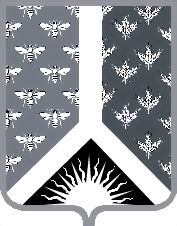 Кемеровская областьНовокузнецкий муниципальный районАдминистрация Новокузнецкого муниципального районаПОСТАНОВЛЕНИЕот 24.03.2015 года № 45г. Новокузнецк   Об утверждении Положения об организации транспортного обслуживания населения на территории Новокузнецкого муниципального районаВ соответствии со статьей 16 Федерального закона от 06 октября 2003 г. N 131-ФЗ "Об общих принципах организации местного самоуправления в Российской Федерации", Федеральным законом от 26.07.2006 № 135-ФЗ " О защите конкуренции" и руководствуясь Пунктом 6 части 1 статьи 7 Устава муниципального образования «Новокузнецкий муниципальный район»  с целью совершенствования системы организации транспортного обслуживания населения на территории Новокузнецкого муниципального района, администрация Новокузнецкого муниципального района постановляет:1. Утвердить Положение об организации транспортного обслуживания населения на территории Новокузнецкого муниципального района (приложение 1).2. Опубликовать настоящее Постановление в районной газете "Сельские вести".3. Контроль за исполнением настоящего Постановления возложить на первого заместителя главы Новокузнецкого муниципального района А.В. Шарнина.Глава Новокузнецкого муниципального района                                                      Е.А. МанузинПриложение 1к постановлению администрацииНовокузнецкого муниципального районаот 24.03.2015 года № 45Положение об организации транспортного обслуживания населения автомобильным пассажирским транспортом на территории Новокузнецкого муниципального района I. Общие положения1. Положение об организации транспортного обслуживания населения автомобильным пассажирским транспортом на межмуниципальных и межпоселенческих маршрутах регулярных перевозок в границах Новокузнецкого муниципального района (далее - Положение) определяет порядок и условия осуществления транспортного обслуживания населения пассажирским транспортом на маршрутах регулярных перевозок на территории Новокузнецкого муниципального района, осуществления контроля за работой пассажирского транспорта и качеством обслуживания населения юридическими лицами и индивидуальными предпринимателями, работающими в системе пассажирского транспорта.2. Настоящее Положение разработано в соответствии с Федеральными законами от 10.12.1995г. №196-ФЗ «О безопасности дорожного движения», от 06.10.2003г. № 131-ФЗ «Об общих принципах организации местного самоуправления в Российской Федерации», от 26.07.2006г. №135-ФЗ «О защите конкуренции»,  от 08.11.2007г. №259-ФЗ «Устав автомобильного транспорта и межмуниципального наземного электрического транспорта», Постановлением Правительства Российской Федерации от 14.02.2009г. №112 «Об утверждении Правил перевозок пассажиров и багажа автомобильным транспортом и городским наземным электрическим транспортом», национальным стандартом ГОСТ Р54024-2010 «Глобальная навигационная спутниковая система. Системы диспетчерского управления городским наземным  пассажирским транспортом. Назначение, состав и характеристики бортового навигационно-связного оборудования», утвержденным Приказом Федерального агентства по техническому регулированию и метрологии от 30.11.2010г. №638-ст «Об утверждении национального стандарта», Приказом Министерства транспорта РФ от 31.07.2012г. №285 «Об утверждении требований к средствам навигации, функционирующим с использованием навигационных сигналов системы ГЛОНАСС или ГЛОНАСС/GPS и предназначенным для обязательного оснащения транспортных средств категории М, используемых для коммерческих перевозок пассажиров, и категории N, используемых для перевозки опасных грузов», Постановлением Коллегии администрации Кемеровской области от 07.03.2013г. №87 «О региональной навигационно-информационной системе Кемеровской области». 3. Целями настоящего Положения являются:1.создание условий для удовлетворения потребностей населения в качественных и безопасных регулярных перевозках маршрутным автомобильным пассажирским транспортом;2.определение прав, обязанностей и ответственности перевозчиков, компетенции органов местного самоуправления;3.создание условий для обеспечения безопасности пассажиров при перевозке автомобильным транспортом;4.установление правовых и организационных основ транспортного обслуживания населения на территории Новокузнецкого муниципального района;5.обеспечение на территории Новокузнецкого муниципального района соблюдения законодательства, нормативно-правовых актов в сфере транспортного обслуживания населения;6. создание условий для добросовестной конкуренции среди юридических лиц и индивидуальных предпринимателей, занимающихся перевозкой пассажиров на маршрутах межмуниципального и межпоселенческого сообщения регулярных перевозок на территории Новокузнецкого муниципального района;7.обеспечение контроля за соблюдением требований и условий, предъявляемых к организации перевозки пассажиров по установленным маршрутам;8.повышение инвестиционной привлекательности перевозочной деятельности, создания условий для своевременного обновления подвижного состава в целях максимально возможного развития общественного транспорта, как одного из средств решения транспортных проблем Новокузнецкого муниципального района;9.обеспечение координации деятельности органов местного самоуправления, транспортных, дорожных (организаций) и служб.4. Основными принципами организации и осуществления пассажирских перевозок транспортом общего пользования являются:1) безопасность;2) качество предоставления услуг;3) доступность;4) гарантированность;5) маршрутная сеть;6) равенство доступа перевозчиков на рынок;7) ответственность субъектов, осуществляющих деятельность в данной сфере.5. Действие настоящего Положения распространяется на любое юридическое лицо независимо от организационно-правовой формы, формы собственности, места нахождения капитала или любое физическое лицо, в том числе зарегистрированное в качестве индивидуального предпринимателя, которые осуществляют или намерены осуществлять регулярные маршрутные перевозки пассажиров автомобильным транспортом, и подлежит обязательному исполнению на всей территории Новокузнецкого муниципального района.6. Понятия, используемые в настоящем Положении, означают следующее:маршрутная сеть Новокузнецкого муниципального района - совокупность маршрутов регулярных пассажирских перевозок транспортом общего пользования, разработанных и организованных в соответствии с нормативно-техническими требованиями и результатами транспортных обследований, утверждаемая постановлением администрации Новокузнецкого муниципального района;маршрут регулярных перевозок - организованный и оборудованный объектами транспортной инфраструктуры путь следования автомобильного транспорта от начального остановочного пункта через промежуточные остановочные пункты до конечного остановочного пункта, по которому перевозка пассажиров и багажа осуществляется по согласованному расписанию;паспорт маршрута - документ, удостоверяющий маршрут регулярных перевозок и содержащий сведения об оборудовании маршрута и организации движения транспортных средств;регулярные перевозки - перевозки пассажиров и багажа с посадкой и высадкой пассажиров только в установленных остановочных пунктах по маршруту регулярных перевозок;перевозчик - юридическое лицо, индивидуальный предприниматель, принявшие на себя по договору перевозки пассажира обязанность перевезти пассажира и доставить багаж в пункт назначения;договор - договор на организацию пассажирских перевозок транспортом общего пользования по маршрутам единой маршрутной сети, заключенный Организатором пассажирских перевозок по маршрутам регулярных перевозок с юридическими и физическими лицами, являющимися индивидуальными предпринимателями, предусматривающий обязательство сторон по организации транспортного обслуживания, в том числе, осуществления пассажирских перевозок с учетом требований, установленных настоящими Правилами, в целях обеспечения полного удовлетворения потребностей населения в пассажирских перевозках;организатор пассажирских перевозок (далее - Организатор) - администрация Новокузнецкого муниципального района, или отраслевой орган администрации, уполномоченный осуществлять организацию транспортного обслуживания населения, осуществляющий отдельные контрольные функции и оперативное регулирование перевозок пассажиров на основании действующего законодательства, настоящего Положения, правовых актов органов местного самоуправления Новокузнецкого муниципального района.объекты транспортной инфраструктуры - сооружения, производственно-технологические комплексы, включая автовокзалы (автостанции), остановочные пункты, места для стоянок, разворотов, объекты систем связи, предназначенные для обслуживания пассажиров, персонала перевозчиков, а также обеспечения работы транспортных средств на маршруте регулярного сообщения;транспортное обслуживание - предоставление услуг по перевозке пассажиров и багажа автомобильным транспортом;организация транспортного обслуживания - реализация комплекса организационных, финансовых мероприятий и распорядительных действий, направленных на удовлетворение потребностей населения в пассажирских перевозках;перевозчик - юридическое лицо или физическое лицо, являющееся индивидуальным предпринимателем, осуществляющее перевозку пассажиров и багажа в соответствии с настоящим Положением и заключенным в установленном настоящим Положением договором с Заказчиком.II. Полномочия администрации Новокузнецкого муниципального района по вопросам создания условий предоставления транспортных услуг и организации транспортного обслуживания населения7.Полномочиями по созданию условий для предоставления транспортных услуг населению и организации транспортного обслуживания населения на территории Новокузнецкого муниципального района наделена администрация Новокузнецкого муниципального района (далее - Администрация).8. Администрация Новокузнецкого муниципального района:1) разрабатывает и принимает правовые акты в сфере транспортного обслуживания населения;2) обеспечивает наличие необходимой транспортной инфраструктуры и выполнение условий, обеспечивающих безопасность движения (в том числе принимает меры по обустройству и содержанию дорог, остановочных пунктов, других объектов транспортной инфраструктуры, находящейся в собственности Новокузнецкого муниципального района);3) разрабатывает и утверждает единую маршрутную сеть, осуществляет мероприятия по ее оптимизации и развитию;4)вносит предложения об установлении цен и тарифов на транспортные услуги в уполномоченные органы (РЭК, районный Совет народных депутатов);5) организует проведение транспортных обследований (определяет потребность населения в регулярных перевозках пассажиров и интенсивность пассажиропотока, устанавливает объем транспортных услуг, проводит анализ и прогнозирование состояния транспортного обслуживания населения на территории Новокузнецкого муниципального района) и подготовку предложений по их результатам;6) согласовывает и утверждает паспорта маршрутов регулярных пассажирских перевозок транспортом общего пользования межмуниципального сообщения;7) согласовывает расписания движения пассажирского транспорта общего пользования, осуществляющего регулярные пассажирские перевозки в границах Новокузнецкого муниципального района;8) организует и проводит открытые конкурсы на право осуществления регулярных пассажирских перевозок транспортом общего пользования Новокузнецкого муниципального района, по маршрутам включенным в маршрутную сеть, осуществляет полномочия заказчика по организации транспортного обслуживания населения, заключает и контролирует исполнение договоров на организацию пассажирских перевозок транспортом общего пользования по Новокузнецкому муниципальному района;9) открывает и закрывает маршруты пассажирского транспорта, по которым осуществляются регулярные пассажирские перевозки транспортом общего пользования Новокузнецкого муниципального района;10) осуществляет полномочия, предусмотренные абзацем вторым подпункта 1 пункта12 настоящего Положения;11) информирует население о маршрутах межмуниципального пассажирского транспорта общего пользования, о выполняемых на них перевозках и перевозчиках;12) создает рабочие группы, комиссии по регулированию и координации деятельности межпоселенческого и межмуниципального пассажирского транспорта общего пользования.III. Обязанности и основные условия, определяющие деятельность перевозчиков9. Перевозчик обязан:1) иметь лицензию, выданную уполномоченным государственным органом на право осуществления пассажирских перевозок, строго соблюдать лицензионные требования и условия;2) выполнять перевозки пассажиров в соответствии с нормативными правовыми актами Российской Федерации и Кемеровской области, нормативными правовыми актами органов местного самоуправления Новокузнецкого муниципального района, условиями заключенных договоров строго по установленным маршрутам пассажирских перевозок. Осуществление перевозок с нарушением установленных маршрутов, в т.ч. не осуществление установленных маршрутом остановок, выполнение перевозок по неустановленным маршрутам, запрещается;3) заключить договор на организацию пассажирских перевозок транспортом общего пользования по маршрутам единой маршрутной сети с Администрацией в порядке, установленном настоящим Положением. Осуществление перевозок пассажиров на территории Новокузнецкого муниципального района без заключенного договора запрещается;4) обеспечивать соблюдение установленного расписания движения транспортных средств, и безопасность перевозки пассажиров;5) обеспечивать соответствие количества пассажиров при перевозках вместимости транспортного средства, предусмотренной технической характеристикой или правилами осуществления конкретных видов перевозок;6) при перевозках пассажиров по маршрутам регулярных перевозок по регулируемым тарифам предоставлять всем одинаковые условия обслуживания и оплаты с учетом льгот и преимуществ, предусмотренных законодательством и правовыми актами органов местного самоуправления Новокузнецкого муниципального района;7) обеспечивать беспрепятственный допуск представителей уполномоченных и контролирующих органов при предъявлении соответствующего распоряжения (приказа) к транспортным средствам и объектам, используемым при транспортном обслуживании населения;8) выполнять требования и предписания уполномоченных и контролирующих органов;9) соблюдать требования природоохранного законодательства;10) обеспечивать организацию и проведение предрейсовых медицинских осмотров водителей автотранспортных средств в соответствии с действующим законодательством;11) обеспечивать учет и анализ данных медосмотров водителей с целью выявления водителей, склонных к злоупотреблению алкогольными напитками, употребляющих наркотические средства, страдающих хроническими заболеваниями;12) обеспечить организацию и проведение вводного, предрейсового, периодического, сезонного, специального инструктажей с водительским составом;13) обеспечить технически исправное состояние транспортных средств непосредственно при выполнении транспортного обслуживания, ежедневный контроль технического состояния транспортных средств перед выездом на линию и по возвращении к месту стоянки, их своевременное сервисное обслуживание;14) выполнять пассажирские перевозки в соответствии с требованиями Федерального закона от 10 декабря 1995 года N 196-ФЗ "О безопасности дорожного движения", настоящими Правилами;15) произвести страхование транспортных средств, а также жизни и здоровья пассажиров;16) обеспечивать соблюдение прав пассажиров, культуры их обслуживания;17) обеспечивать соблюдение водителями правил парковки транспортного средства (строго в установленных местах);18) использовать средства связи для контроля за работой автобусов на маршрутах, совместимые с соответствующим оборудованием Организатора;19) обеспечивать регулярную переподготовку водителей и их стажировку;20) закрепить обязанности и возложить ответственность за обеспечение требований безопасности движения за конкретными должностными лицами и работниками организации;21) обеспечивать ежегодное планирование мероприятий, направленных на устранение причин и условий дорожно-транспортных происшествий, в которых участвовали водители транспортных организаций;22) обеспечивать соблюдение режима труда и отдыха водителей, составлять графики работы водительского состава, расписания и графики движения транспортных средств, вести документацию по учету рабочего времени и времени отдыха водителей;23) представлять в Администрацию отчетные и другие материалы, связанные с организацией транспортного обслуживания населения.10. Перевозчик вправе привлечь к обслуживанию маршрута подвижной состав, не принадлежащий Перевозчику, только в том случае, если этот подвижной состав будет работать на маршруте в рамках лицензии (разрешения) Перевозчика (группы Перевозчиков).11. Схема маршрута с указанием опасных участков согласовывается с отделом ГИБДД Управления МВД России по г. Новокузнецкому району.12. Перевозчик не вправе:1) отменить регулярные пассажирские перевозки по маршруту межмуниципального и межпоселенческого сообщения или изменить расписание движения. В случаях, когда выполнение регулярных пассажирских перевозок невозможно при возникновении обстоятельств, не зависящих от Перевозчика в связи с неблагоприятными дорожными, погодно-климатическими или иными условиями, угрожающими безопасности движения или перевозки пассажиров, Перевозчик обязан незамедлительно уведомить Администрацию о невозможности выполнения перевозок и ее причинах.Администрация на основании уведомления, указанного в абзаце первом настоящего пункта, принимает решение о временном прекращении перевозки по маршруту либо согласовывает Перевозчику временные условия осуществления перевозки (уменьшение суммарного количества рейсов, выполняемых по маршруту, и изменение установленных интервалов движения).После устранения причин повлекших временные изменения в организации перевозки, указанные в абзаце втором настоящего пункта, Администрация незамедлительно уведомляет Перевозчика о дате и времени возобновления пассажирских перевозок в полном объеме;2) выполнять пассажирские перевозки при отсутствии разрешения на право работы по маршруту или аннулированном разрешении на право работы по маршруту;3) без внесения изменений в договор уменьшать или увеличивать утвержденное Администрацией количество подвижного состава на маршруте и менять его тип;4) изменять установленный Администрацией режим начала и окончания работы на маршруте;5) самовольно изменять маршрут движения;6) передача Перевозчиком документации, разрешающей пассажирские перевозки по выделенному ему маршруту, другим юридическим лицам и (или) индивидуальным предпринимателям, а также производство остановок в местах, не предусмотренных графиком движения, не допускается без согласования с Администрацией;7) неисполнение вышеуказанных требований является достаточным основанием для расторжения Договора на осуществление перевозок пассажиров.VI. Организация маршрутов регулярных перевозок13. Маршрутная сеть межмуниципального и межпоселенческого пассажирского транспорта представляет собой свод всех установленных маршрутов движения пассажирского транспорта с установленной емкостью маршрутов.Маршрутная сеть межмуниципального пассажирского транспорта разрабатывается для обеспечения транспортного пассажирского сообщения Новокузнецкого муниципального района, утверждается постановлением администрации Новокузнецкого муниципального района сроком не менее чем на три года. Соответствующее постановление подлежит обязательному опубликованию в официальном печатном органе и в сети Интернет.маршрутная сеть содержит сведения о номере маршрута, наименовании маршрута, схеме движения по маршруту, протяженности, начале и окончании движения, интервалах движения в часы максимальной загрузки, количестве и типе подвижного состава.Внесение изменений в маршрутную сеть межмуниципального и межпоселенческого пассажирского транспорта возможно в связи с развитием городской инфраструктуры (строительство новых районов жилой застройки, объектов коммунально-бытового и социально-культурного назначения), развитием улично-дорожной сети и (или) изменениями пассажиропотоков, а также изменениями условий, влияющих на безопасность дорожного движения. Внесение изменений в любом случае возможны только на основании расчетов, произведенных в соответствии с установленными методиками и с учетом влияния отдельных изменений на движение пассажиропотоков в целом по сети.Изменения в маршрутную сеть вносятся постановлением Администрации после обоснования предлагаемых изменений и проведения обследования условий безопасности.На каждый маршрут регулярных пассажирских перевозок составляется паспорт.Паспорт маршрута разрабатывается Перевозчиком, хранится в Администрации. Копия указанного паспорта, заверенная надлежащим образом, выдается Перевозчику, имеющему право осуществлять пассажирские перевозки на соответствующем маршруте маршрутной сети.14. Право обслуживания маршрутов утвержденной маршрутной сети межмуниципального и  межпоселенческого пассажирского транспорта являются предметом открытых конкурсов, которые должны проводиться не реже чем один раз в три года администрацией Новокузнецкого муниципального района.VI. осуществление допуска перевозчиков к транспортному обслуживанию по маршрутам регулярных перевозок15. Регулярные пассажирские перевозки транспортом общего пользования межмуниципального и межпоселенческого сообщения осуществляются на основании заключаемых между Администрацией и Перевозчиком договоров, предусматривающих перевозку пассажиров в объеме, обеспечивающем потребности населения в транспортном обслуживании на конкретном маршруте маршрутной сети.16. Договор на организацию пассажирских перевозок транспортом общего пользования по маршрутам маршрутной сети (далее - Договор) заключается с Перевозчиком по итогам проведения открытого конкурса, за исключением случаев, установленных пунктом 20 настоящего Положения.Срок действия договора, заключаемого по результатам открытого конкурса, составляет три года.17. Неотъемлемой частью Договора являются перечень маршрутов, на которых перевозчик в соответствии с результатами открытого конкурса имеет право осуществлять пассажирские перевозки, и расписания движения транспортных средств.18. Договор может быть расторгнут по основаниям, предусмотренным Гражданским кодексом Российской Федерации и настоящим Положением.19. Одностороннее расторжение Договора по инициативе Администрации возможно в случаях:1) аннулирования или завершения срока действия лицензии на перевозку пассажиров у Перевозчика;2) систематического нарушения требований законодательства в сфере безопасности пассажирских перевозок;3) нарушения условий Договора.20. В случае если Договор, заключенный по результатам открытого конкурса, расторгнут досрочно (или по соглашению сторон в него внесены изменения, предусматривающие прекращение перевозок по отдельным маршрутам в связи с невозможностью исполнения Перевозчиком принятых обязательств), Администрация вправе заключить временный Договор без проведения открытого конкурса на срок, не превышающий остатка срока действия Договора с бывшим Перевозчиком, при наличии следующих условий в совокупности:-Договор расторгнут (изменен) не ранее чем за 12 месяцев до истечения срока его действия;-до расторжения (изменения) Договора Администрацией принято решение о проведении транспортных обследований в целях внесения изменений в существующую маршрутную сеть.При отсутствии совокупности условий, указанных в абзацах втором, третьем настоящего пункта, временный Договор может быть заключен на срок не более трех месяцев до проведения нового конкурса.21. При изменении пассажиропотока, подтвержденного транспортным обследованием соответствующего маршрута, соглашением между Администрацией и Перевозчиком могут быть внесены изменения в Договор, в части условий о суммарном количестве рейсов, выполняемых по маршруту, и установленных интервалах движения, но не более чем на 20% от количества рейсов, предусмотренных конкурсной документацией.VII. Открытый конкурс22. Отбор Перевозчиков для осуществления пассажирских перевозок по маршрутам маршрутной сети производится Администрацией на конкурсной основе. Порядок проведения открытого конкурса утверждается постановлением Администрации.Конкурсная комиссия осуществляет оценку и сопоставление заявок на участие в конкурсе, поданных участниками конкурса, в соответствии с критериями, определенными в извещении и Информационной карте конкурса.Срок оценки и сопоставления таких заявок не может превышать десяти дней со дня подписания протокола рассмотрения заявок на участие в конкурсе.Оценка заявок на участие в конкурсе проводится конкурсной комиссией в целях выявления лучших условий исполнения Договора, в соответствии с установленными конкурсной документацией критериями и порядком.VIII. Иные мероприятия, направленные для удовлетворения потребностей населения в пассажирских перевозках23. Администрация в пределах своей компетенции осуществляет следующие мероприятия для удовлетворения потребностей населения в пассажирских перевозках:1) обеспечивает в пределах своей компетенции функционирование и сохранность элементов транспортной инфраструктуры;2) осуществляет взаимодействие с органами государственной власти Кемеровской области, федеральными органами власти и службами для обеспечения взаимодействия и координации усилий в целях обеспечения населения Муниципального Образования Новокузнецкого муниципального района качественными транспортными услугами по пассажирским перевозкам;3) осуществляет иные мероприятия в соответствии с действующим законодательством, нормативными правовыми актами Новокузнецкого муниципального района.VIII. Заключительные и переходные положения24. Настоящее Положение вступает в силу с момента его официального опубликования.25. Нормативные правовые акты Новокузнецкого муниципального района, регулирующие правоотношения в сфере организации транспортного обслуживания населения, подлежат применению в части, не противоречащем настоящему Положению и подлежат приведению в соответствие с настоящим Положением в течение двенадцати месяцев со дня вступления его в силу.